WEEK 1 4 SECTION GROUPS      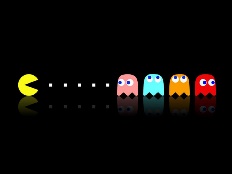 ANSWERS TO PAGES 84-87Page 84 STUDENTS’ BOOKEx 1b BrandnameBanner(s)FreebiesWord-of-mouth publicityCold callsEndorseBillboardsLaunch a marketing campaignEx 41d2a3d4c5b6cPage 86 GRAMMAREx 11 a2 e3 b = past simple, c = future with will, d = present perfect4 the action5 No, because the agent is not always known, or it is not important or necessary to know who did the action.Ex 2a are exposedb are shownc are askedd are analysede has been usedf be readg being brainwashedEx 31 two (1a- celebrities, huge sums of money; 2a – visitors to the shop, a $10 coupon)2 the personEx 41 We are/get sold a load of things we don’t really need.2 I was bought a present by my friends.3 You are going to be offered a refund.4 He was taught some new marketing strategies.5 I was shown a great new advert on the Net (by my sister)Ex 5No. In all three sentences, Suzie’s friend took the photo of Suzie. In a, we don’t know whether Suzie asked her friend to take her photo. All we know is that her photo was taken by her friend. In b and c, Suzie is active in causing the friend to take her photo. She got a friend to take her photo and she had a friend take her photo both mean that Suzie played a apart in achieving the result (the photo being taken). The structure get something done is less formal than have something done.Ex 6 SPEAKING1 tested2 to give3 fix4 to do5 madePAGE 87 WORD FORMATIONEx. 11 –ic2 –ible3 –al4 –ant5 –ive6 –y7 –able8 –less9 –ful10-ishEx. 2In some cases more than one suffix is possible. You should change the word where necessary.Effectively, funny, helpful/helpless, optimistic, original, predictable, resistant, sensitive/senseless/sensible, thoughtful/thoughtless, youngishEx. 3Effectively, funnily, helpfully, helplessly, optimistically, originally, predictably, sensitively, senselessly, sensibly, thoughtfully, thoughtlesslyEx. 4It makes the answer less definite, it’s an approximation for numbers and descriptions.Ex. 6Autograph = a) selfCollectable = b) adjectiveCreative = b) adjectiveCriticism = b) nounEndorsement = b) nounFamous = b) adjectiveImagination = b) nounInstantaneous = b) adjectiveIntensify = b) verbLikelihood = b) nounModernise = b) verbMulti-purpose = a) manyOfficially = b) adverbOriginality = b) nounPost- concert = a) afterPowerful = b) adjectivePre-concert = a) beforeReadiness = b) nounEx. 71 NATION = nationality, (inter)national, (inter)nationalist, (inter)nationalise, (inter)nationalisation2 ABLE = ability, ably, unable, inability, disable, disabled, disability, disablement, disabling.3 PRODUCT = production, (un)productive, productivity, producer, by-product.4 ACT = (in)action, (in)activity, (in)activate, (in)actively, activist, actor, actress, actuary, actual, actually, actuality, enact, enactment, re-enact.5 COOK= cookery, cooker, cookbook, (un)cooked, cooking, cookie.Ex. 8a increasinglyb existencec varietyd attentione unpredictablef unfortunatelyg discoveriesh effectivelyI standardiseJ accessible